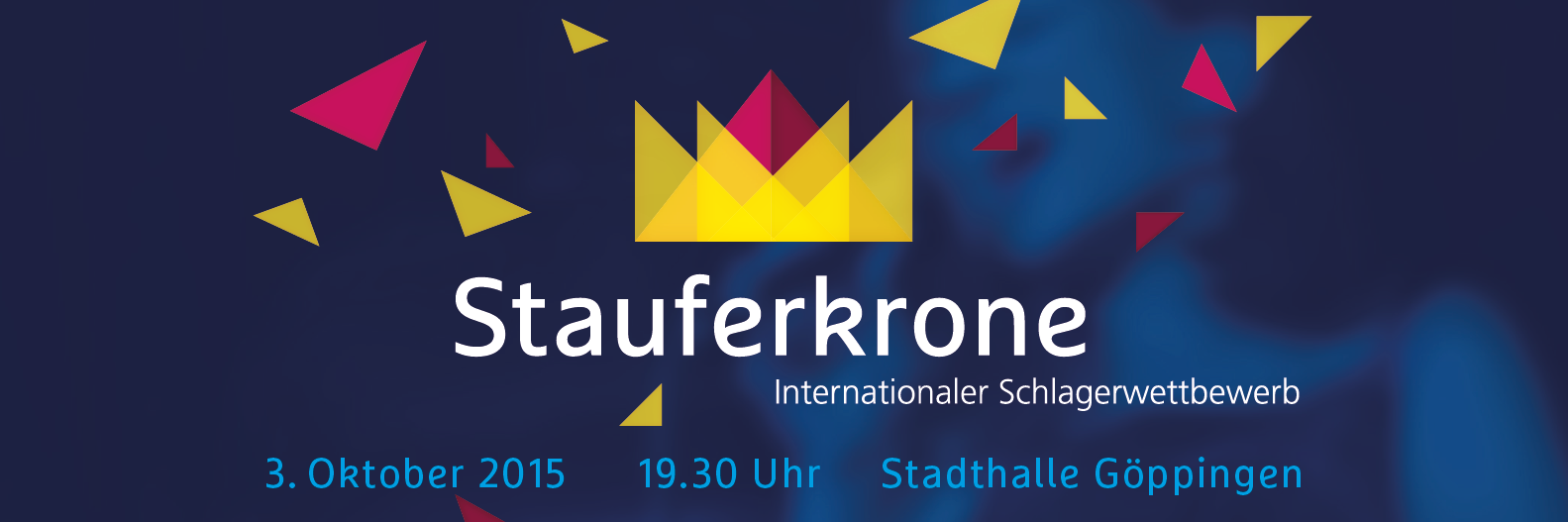 MedieninformationHitalarm mit Laura WildeShootingstar des deutschen Schlagers bei der StauferkroneLaura Wilde, Christa Behnke und Daniel & Steffen bestreiten das Showprogramm bei der Stauferkrone am 3. Oktober in der Göppinger Stadthalle.Mit Laura Wilde haben die Organisatoren der Stauferkrone einen Shootingstar im deutschen Schlagergeschäft für das Showprogramm verpflichtet.  Auf  ihrem Debütalbum „Fang deine Träume ein“, das 2011 erschien,  konnte die junge Künstlerin gleich mehrere vorausgegangene Hits  platzieren. „Alle aus Liebe“, „Ich sehe was, was Du nicht siehst“, „Wo hast du denn küssen gelernt?“ oder „Ungarisches Blut“ gehören zu den erfolgreichsten Titeln in der erst kurzen Karriere der 26-Jährigen. Nicht weniger erfolgreich war die Sängerin zwei Jahre später mit ihrem Album „Umarm die Welt mit mir“.  „Hände hoch“, „Mein Herz versteht spanisch“ oder „Das ist Sehnsucht“ wurden im Radio rauf und runter gespielt. Aller guten Dinge sind drei: Mit dem dritten Album „Verzaubert“, das in diesem Jahr erschienen ist, konnte sie ihre Fans wieder voll überzeugen. Laura Wilde ist auch ein gern gesehener Gast bei Fernsehshows wie dem ZDF-Fernsehgarten oder bei „Immer wieder sonntags“. Im Landkreis Göppingen war Laura Wilde  schon einmal zu Gast: Beim Uhinger SchlagerfrühlingChrista Behnke gilt als die ungekrönte Königin des Akkordeons. Mit ihren flinken Fingern auf der Tastatur dieses Instruments beeindruckt sie immer wieder ihre Zuhörer, die sie mit ganz besonderen Melodiensträußen verzaubert. Die Akkordeon-Weltmeisterin , die in Göppingen zu Hause ist, hat in zahllosen Fernseh- und Radioshows mitgewirkt, zahlreiche Platten und CD veröffentlicht und Konzertreisen unternommen, die sie über alle Kontinente führten. Auch als Komponistin hat sich Christa Behnke einen Namen gemacht. Für die Organisatoren der Stauferkrone stand fest, dass die populärste Göppingerin bei einer solchen Veranstaltung nicht fehlen darf.Das Schlagerduo Daniel & Steffen kommt ebenfalls aus Göppingen. Die beiden Brüder sind seit 1998 erfolgreich unterwegs. Bei vielen Veranstaltungen begeisterten die beiden heute 30 und 32 Jahre alten Göppinger das Publikum mit Gesang und Musik. In vielen Fernsehshows gaben sie sich die Klinke in die Hand und lernte viele Kollegen aus der Branche kennen. Diese Kontakte bildeten dann auch den Grundstein für eine eigene Show, den „Uhinger Schlagerfrühling“. Dort präsentieren die beiden Brüder jeweils Showgrößen und Nachwuchskünstler vor einem begeisterten Publikum. Auftritte von Daniel & Steffen sind nach der Wahl  von Daniel zum Bürgermeister von Gammelshausen selten geworden. Umso mehr freuen sich die Organisatoren der Stauferkrone, dass die beiden Brüder im Showprogramm einige ihrer Hits präsentieren.Das Showprogramm wird von Michael Branik moderiert und beginnt am 3. Oktober nach der Pause gegen 21.45 Uhr.Kontakt: Maitis Media Verlagsgesellschaft mbH, Fasanenstr.15, 73035 Göppingen, Telefon: 07161/944521, Mail: info@maitis-media.de, Fax: 07161/9830088
Web: www.maitis-media.de – www.stauferkrone.de